What is Bullying?Bullying is sustained and targeted aggression causing embarrassment, pain or discomfort to the recipient. It can take a number of forms including physical, racist, sexual, emotional, cyber, verbal, gesture, extortion and exclusion. It:Is an abuse of powerCan be planned and organisedMay be unintentionalMay involve individuals or groups (ringleaders, organisers, bystanders, urgers and joiners)Types of Bullying Behaviours These may include:Any form of physical violence such as hitting, pushing or spitting on othersInterfering with another’s property by stealing, hiding, damaging or destroying itUsing offensive names, teasing or spreading rumours about others or their familiesUsing put-downs, belittling other’s abilities and achievementsWriting offensive notes or graffiti about othersMaking degrading comments about another’s culture, religious or social backgroundHurtfully excluding others from a groupMaking suggestive comments or other forms of sexual abuseRidiculing another’s appearanceForcing others to act against their willUsing electronic communication devices such as email, text messaging or social media top intentionally harm, intimidate or humiliate othersPossible Signs and Symptoms of Being BulliedThere is no particular pattern. A recipient of bullying may:Have unexplained cuts and bruisesHave equipment or personal items hidden, damaged, stolen or destroyedComplain of vague headaches, stomach aches or feeling sickWet the bed, bite nails, have poor sleep patterns and bad dreamsExhibit unusual emotional outbursts or mood swingsWithdraw from friends and familyAppear anxious, insecure, sad, teary, depressed, secretiveHave low self esteemDisplay an unwillingness to go to schoolSit alone in class or be alone in the playgroundChange friendship groups frequentlyCome home hungry because lunch money or food has been takenWant extra money without giving a reasonShow deterioration in school work and avoid participating in activitiesDisplay bullying behaviours to take out his/her frustrations on someone elseIs Your Child Being Bullied – What to Do?You can/could:Listen carefully to your childAssure your child that it is not his/her faultStay calmGet accurate detailsTalk to your child about coping strategiesHelp him/her to be proud of their differences if your child is different in some way Find out all the facts preferably from the school. Telephoning other parents can stir up a lot of unnecessary concernSeek assistance from the class teacher if the problem persistsSeek support from the stage co-ordinator if the problem continues Is Your Child Bullying Others – What to Do?Initially you will be defensive and unbelieving. This is natural. You can/could:Find out all the facts preferably from the school. Telephoning other parents can stir up a lot of unnecessary concernTalk to your child but do not blameEmphasise that bullying is not acceptable in your familyRole play alternate behavioursSeek assistance from the school or health professionalBe specific re consequences for continuing unacceptable behavioursReward appropriate behaviourHelp your child to use the school strategies for dealing with bullyingResponsibilities of Students, Teachers and ParentsIt is important that students:Take responsibility for their own actionsRefuse to be involved in any bullying situationRecognise that keeping silent about a bullying situation provides support and protection for the student who displayed the bullying behaviour Report the incident or suspected incident to the teacherImplement the strategies for dealing with bullying taught through the lessons in the Anti-Bullying ProgramAlways use electronic communication devices under the supervision of an adultParents and Caregivers can be supportive by:Observing children for signs of distress or changes in behaviourDiscouraging children from retaliatingReporting incidents to the school promptlyWorking co-operatively with the school to reach a solutionCarefully monitoring their child’s use of electronic communication devicesStaff will:Implement the school’s Student Welfare and Discipline PolicyProvide students with necessary strategies for dealing with bullying through a planned series of classroom lessonsWork co-operatively with parents and the whole school community to reach a solutionHow to Handle Children Who Bully?If you are being bullied or harassed in the playground:Take a deep breathLook directly into the eyes of the person attempting to bully youSpeak in a firm, clear voice and say loudly, “Stop that. I don’t like it.”Go directly to the teacher on duty if the attempts to bully you don’t stop and report what happenedAny further incidents of bullying or threatening behaviour by the same person may result in him/her:Being counselled by the duty teacher with regard to the appropriate behaviourBeing removed by the duty teacher to walk with him/her or sit in a designated areaHaving the incident recorded/reported to the Assistant Principal who initiates school Welfare and Discipline Policy procedures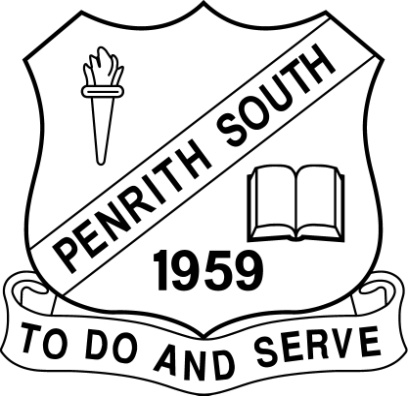 Anti-BullyingAtPenrith South Public SchoolOur school community is committed to providing a caring, friendly and safe environment for all of our pupils so they can learn in a relaxed and secure atmosphere.Each of us has responsibility to reduce aggression in our society. By working together we can maintain a safe and happy school for our students.